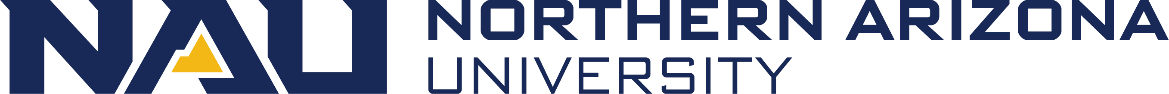  Northern Arizona University sits at the base of the San Francisco Peaks, on homelands sacred to Native Americans throughout the region. We honor their past, present, and future generations, who have lived here for millennia and will forever call this place home.CoComAGENDAFriday, April 22, 202211:00-12:30 p.m.Zoom link: https://nau.zoom.us/j/82034706774Meeting ID: 820 3470 6774Password: COCOMCall to orderLand acknowledgementUpdates:Diversity Award story in the NAU Review next weekCo-chair stipendsNeed to align co-chair elections so change happens at the end of spring semesterHiring second GRA for next yearVP/CDO searchCommissions report outUniversity Advisory Board (UAB)Commission goal setting for AY 22-23Old/New Business